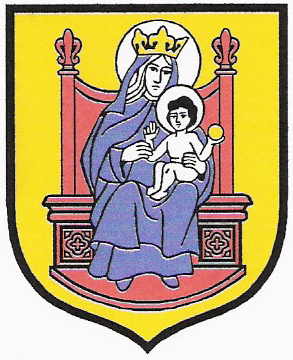 Bardo, sierpień 2011 r.                  Budżet Gminy Bardo na rok 2011 uchwalony został Uchwałą Nr IV/11/11 Rady Miejskiej w Bardzie z dnia 20 stycznia 2011 r.Uchwała ustalała:dochody w wysokości 			 26.024.880,00 złwydatki w wysokości			             23.098.619,00 złnadwyżkę  budżetu w wysokości		   2.926.261,00 złW okresie sprawozdawczym budżet Gminy był kilkakrotnie zmieniany uchwałami Rady Miejskiej i zarządzeniami Burmistrza Miasta i Gminy. Zmniejszono planowane dochody         o kwotę 2.608.817,33 zł w tym ze sprzedaży mienia komunalnego o kwotę 812.940 zł, dochody bieżące własne o kwotę 51.700 zł  i dotacje o kwotę 1.744.177,33 zł. Natomiast zwiększeniu uległa  subwencja ogólna o kwotę 17.168 zł.Planowane wydatki budżetu zostały zmniejszone o kwotę 906.602,33 zł w tym wydatki majątkowe o kwotę 1.067.612 zł , zaś bieżące wzrosły o kwotę  126.086,67 zł.Planowany budżet Gminy Bardo na rok 2010 po zmianach wynosi:dochody		                                      23.433.230,67 zł			wydatki	            	                          22.192.016,67 zł	planowana nadwyżka	                                        1.241.214,00 zł	   Planowane źródła pokrycia deficytu:1. Planowane przychody	 3.482.150,00 zł  w tym:przychody z zaciągniętych kredytów 3.009.603,00 w tym  na finansowanie zadań realizowanych z udziałem środków pochodzących z budżetu Unii Europejskiej 2.440.603 zł  (w tym na wyprzedzające finansowanie wydatków UE    939.603,00)przychody z zaciągniętych pożyczek budżetu państwa na finansowanie zadań realizowanych z udziałem środków pochodzących z budżetu Unii Europejskiej   372.547,00przychody z tytułu innych rozliczeń (wolne środki – nadwyżka środków pieniężnych na rachunku bieżącym budżetu Gminy, wynikająca z rozliczeń kredytów i pożyczek     z lat ubiegłych) 100.000 zł2. Planowane rozchody     4.723,364,00 zł  w tym:spłata kredytów na finansowanie zadań realizowanych z udziałem środków pochodzących z budżetu Unii Europejskiej  2.626.792,00 (w tym wyprzedzające finansowanie 2.113.384 zł)spłata pożyczek   2.096.572,003. Różnica pomiędzy przychodami a rozchodami   -1.241.214,00 zł.                                           Wykonanie budżetu Gminy Bardo za I półrocze  2011 r. przedstawia się następująco:1. Dochody	8.202.849,70 zł2. Wydatki	9.758.709,62 złBudżet Gminy za I półrocze  2011 r.  zamknął  się  deficytem w wysokości    1.555.859,92 zł. Dochody budżetowe zrealizowano w kwocie 8.202.849,70 zł (tj. 35 %), w tym dochody bieżące  6.538.899,45 zł,  majątkowe  1.663.950,25 zł. Na dochody bieżące składają się:dochody własne w wysokości 2.467.699,56 zł, w tym wpływy z podatków         i opłat 1.492.136,22 zł., udziały w podatkach stanowiących dochód budżetu państwa 760.773,66 zł, dotacje celowe budżetu państwa  na realizację zadań własnych gminy oraz        z zakresu administracji rządowej 1.460.847,56 złdotacje celowe w ramach programów finansowanych  z udziałem środków europejskich  83.772,22 złsubwencja ogólna z budżetu państwa    2.526.580 złDochody majątkowe obejmują:dochody własne ze sprzedaży mienia komunalnego  97.487,61 złdotacje celowe otrzymane na realizacje inwestycji finansowanych z udziałem środków  europejskich        1.549.953,18 złdotacje z funduszy celowych  16.509,46 złDochody własne wykonano w 38,6 %, co stanowi kwotę 2.565.187,17 zł na zaplanowaną roczną kwotę 6.651.129 zł. Dochody własne stanowią 31,3 % dochodów ogółem.Wydatki budżetowe wykonano w kwocie 9.758.709,62 zł. tj. 44 % rocznego planu. Wydatki bieżące stanowią kwotę  6.113.804,27 zł zaś majątkowe 3.644.905,35 zł.Najwyższe kwotowo wykonanie wydatków wystąpiło w dziale 900 – Gospodarka komunalna i ochrona środowiska 3.629.895,51 zł, a następnie w 801 – Oświata i wychowanie – 2.189.461,61 zł oraz w dziale 852 – Pomoc społeczna  w wysokości 1.439.922,39 zł. W wydatkach majątkowych przoduje inwestycja „Budowa kanalizacji sanitarnej we wsi Przyłęk uraz ulicy Fabrycznej w Bardzie wraz z budową oczyszczalni ścieków we wsi Przyłęk  - poniesione wydatki w I półroczu 2011 r.  wynoszą 2.864.173,59 zł.W okresie sprawozdawczym  wykonano tylko 1 zadanie finansowane z  funduszy sołeckich. Jest to zadanie inwestycyjne związane z doprowadzeniem sieci energetycznej do boiska sportowego w Opolnicy. Wykonanie pozostałych zadań planuje się na II półrocze.W I półroczu  złożono 10 wniosków  o dofinansowanie projektów z Europejskiego Funduszu Rolnego na rzecz Rozwoju Obszarów Wiejskich: Europa inwestująca w obszary wiejskie ze środków Unii Europejskiej w ramach Programu Rozwoju Obszarów Wiejskich na lata 2007-2013, LEADER:Budowa placu zabaw w PrzyłękuRozbudowa placu zabaw przy ulicy Polnej w BardzieBudowa placów zabaw w Dębowinie, Janowcu i LaskówceWyposażenie świetlicy wiejskiej w GrochowejWyposażenie świetlic wiejskich w Potworowie, Laskówce i DębowinieJarmark Wielkanocny w BardzieWykonanie parkingu w Brzeźnicy   Promocja walorów turystycznych Barda poprzez odpowiednie oznakowanie miasta     i jego zabytkówZagospodarowanie terenów rekreacyjnych w Bardzie poprzez budowę ścieżki zdrowia i miejsca aktywnego wypoczynku dla mieszkańców i turystówZagospodarowanie przestrzeni publicznej poprzez wymianę wiat przystankowych      w Gminie Bardo.Ponadto Gmina złożyła wniosek do Urzędu Marszałkowskiego Województwa Dolnośląskiego o dofinansowanie w ramach konkursu „Odnowa Dolnośląskiej Wsi”  zadania „Wymiana pokrycia dachu na świetlicy wiejskiej w Dzbanowie”.W miesiącu lipcu podpisano umowę na dofinansowanie projektu „Budowa placów zabaw      w Dębowinie, Janowcu i Laskówce”. Pozostałe wnioski są w trakcie oceny formalnej.W I półroczu Gmina podpisała umowy na dofinansowanie projektów, o dofinansowanie których wnioskowała w roku poprzednim. Są to: Budowa placu zabaw przy ulicy Polnej w Bardzie - wartość zadania 118.019,14 zł, wielkość dofinansowania 72.552 zł.Budowa boiska wielofunkcyjnego przy ulicy Polnej w Bardzie - wartość zadania 532.628,14 zł,  wielkość dofinansowania  221.564 zł.Kształtowanie obszarów o szczególnym znaczeniu dla zaspokojenia potrzeb mieszkańców sprzyjających nawiązywaniu kontaktów społecznych, poprzez remont chodników, miejsc postojowych i odnowienie oświetlenia ulicznego w Bardzie – wartość zadania przyjęta do umowy dofinansowania 506.996,84 zł, wielkość dofinansowania 50% kosztów kwalifikowanych 159.453 zł. Z uwagi na zmianę wartości  projektu po przetargu wielkość dofinansowania ulegnie zmianie.Śladami Barunki i Polanickiego Niedźwiedzia oraz trasami turystycznymi Barda – działamy razem dla naszych turystów –koszt projektu 32.353,60 EUR, dofinansowanie             z POWT  85% kosztów kwalifikowanych, współfinansowanie z budżetu państwa 10% .Spotkania z Mądrą Sową – indywidualizacja procesu nauczania klas I-III Gminy Bardo; koszt 53.942,70 zł,  dofinansowanie ze środków europejskich 45.851,30 zł                    i krajowych 8.091,40 zł.Stan środków na rachunkach bankowych Gminy na dzień 30.06.2011 r. wynosi:rachunek podstawowy budżetu  0 złrachunki pomocnicze budżetu wyodrębnione na zadania unijne  33.090,19 złrachunki  jednostek budżetowych 48.478,22 zł.Należności  Gminy Bardo na dzień 30 czerwca 2011r. wynoszą 3.136.563,50  w tym wymagalne 1.591.906,61 zł w tym:z tytułu dostaw towarów i usług  4.215,96pozostałe 1.587.690,65Stan zobowiązań Gminy Bardo na dzień 30.06.2011r. wynosi 12.488.930,07 zł w tym:   kredyty i pożyczki  12.481.833,26 zł   wymagalne zobowiązania 7.096,81 złRealizacja dochodów budżetowych część opisowaDział 010 – RolnictwoW I półroczu uzyskano wpływy z tytułu:zwrotu  kosztów upomnień za nieterminową zapłatę czynszu dzierżawnego gruntów rolnych  101,65 zł,czynszów za dzierżawę  gruntów rolnych  9.882,57 zł, tj. 49,4% planu rocznego.Na dzień 30.06.11 r. występują zaległości w opłatach czynszowych   w wysokości 611,99 zł, do osób zalegających wysłano wezwania do zapłaty,sprzedaży gruntów rolnych 1.614 zł  na roczny plan 332.000 zł.odsetek i kosztów upomnień   262,66 zł,dotacji celowej z budżetu państwa na zwrot części podatku akcyzowego  zawartego           w cenie oleju napędowego wykorzystywanego do produkcji rolnej przez producentów rolnych w kwocie  86.904,67 zł. Mimo organizacji wielu przetargów na sprzedaż gruntów w I półroczu bieżącego roku nie było  zainteresowania ich kupnem.Dział 600 – Transport i łącznośćW dziale tym uzyskano następujące dochody:opłaty za zajęcie pasa drogowego w wysokości 670,72 zł na roczny plan   200 zł, wpływy z różnych dochodów 5.000 zł. Dział 630 – Turystyka1. Odszkodowanie z tytułu poniesionej szkody  na zagospodarowanym miejscu wypoczynku „Przełęcz Łaszczowa”  5.887,70 zł.2.  W turystyce przewidziane są dotacje oraz środki na dofinansowanie zadań inwestycyjnych i bieżących realizowanych w ramach Programu Operacyjnego Współpracy Transgranicznej Republika Czeska – Rzeczpospolita Polska 2007-2013 w wysokości 283.220 zł                    oraz z Regionalnego Programu Operacyjnego – 1.140.139 zł.W I półroczu  uzyskano refundację poniesionych wydatków bieżących na realizację projektu „Miejskie  Trasy Turystyczne zintegrowanym produktem turystycznym miast polsko-czeskiego pogranicza”  w wysokości 30.110,32 zł.Wpływy ze zwrotu dotacji 1.177,55 zł.Wpływy z różnych dochodów 5.887,70 zł.Dział 700 – Gospodarka mieszkaniowa1. Wpływy z opłat za zarząd, użytkowanie i wieczyste użytkowanie nieruchomości  –  6.049,43 zł. Z tytułu opłat na dzień 30.06.11 r. występują zaległości w wys. 1.888,50 zł. na które wysłano wezwania do zapłaty.  2. Odsetki oraz koszty upomnień  – 3.633,263. Dochody z najmu i dzierżawy składników majątkowych wyniosły  76.021,02 zł. tj. 105% rocznych założeń planowych.  Dotyczą one:dzierżawy gruntów – 7.194,24 złNa dzień 30.06.11 r. występują zaległości z tytułu dzierżawy w wysokości 139.419,74 zł. Zaległość w kwocie 138.860,40 dotyczy byłego dzierżawcy gruntów, obecnie skierowano ponownie sprawę do  komornika sądowego w celu zajęcia udziałów spółki.dzierżawy lasów dla kół łowieckich  955,15 złdzierżawy budynków Występują zaległości za 2006r. z tytułu dzierżawy budynku przy ul. Grunwaldzkiej w Bardzie w wysokości 1552,18 zł. Z uwagi na zamieszkanie  byłego dzierżawcy za granicą brak jest możliwości wyegzekwowania zaległości.najmu lokali mieszkalnych i użytkowych  64.238,37 zł.W I półroczu czynsze pobierane były przez Urząd Miasta i Gminy, natomiast od lipca 2011 r.  zadania te przejął zakład budżetowy. Zaległości z lat ubiegłych i z roku bieżącego wynoszą  191.217,37 zł.Wpłaty z tytułu przekształcania prawa użytkowania wieczystego przysługującego osobom fizycznym w prawo własności – 1.226,50 zł. W I półroczu 2011 r. wydano 2 decyzje w sprawie przekształcenia wieczystego użytkowania w prawo własności. Przekształceniu uległo 0,3301 ha gruntów  w Bardzie.Wpłaty z tytułu odpłatnego nabycia prawa własności  nieruchomości – 77.116,23 złOsiągnięto dochody ze sprzedaży:gruntów budowlanych     1.895,53 złlokali                              46.055,70 złbudynków                      29.165,00 złNa dzień 30.06.2011 r. występują zaległości z tytułu ratalnej sprzedaży lokali mieszkalnych    u  2 osób na kwotę  3.403,20 zł – skierowano sprawy do sądu o ustalenie spadkobierców          i  zapłatę przez nich zaległości. Mimo organizacji wielu przetargów na sprzedaż gruntów w I półroczu bieżącego roku nie było  zainteresowania ich kupnem.6. Wpływy z różnych dochodów wyniosły 18.316,96 zł w tym:zwrot kosztów przystosowania nieruchomości do sprzedaży    3.458,17 złrozliczenia z lat ubiegłych   6.255,95 złwpływy za umieszczenie reklam na gruncie gminnym – 4.253,10 złczęściowy zwrot za remont dachu 4.338,74Na 30.06.11 r. występują zaległości z tytułu opłat za reklamy w kwocie 1.549,63 zł, z czego kwota 1.324 zł dotyczy jednego podmiotu, w stosunku do którego zostało umorzone postępowanie egzekucyjne.Dział 710 – Działalność usługowaW I półroczu uzyskano dochody z  usług cmentarnych w wysokości 10.905 zł oraz z różnych dochodów dot. rozliczeń z lat ubiegłych wraz z odsetkami  w kwocie 674 zł.Dział 750 – Administracja publicznaDochody w tym dziale wynoszą  51.986,37 zł i obejmują:dotacja otrzymana z budżetu państwa na sfinansowanie kosztów związanych               z realizacją zadań z zakresu administracji rządowej – 37.200 złdochody związane z realizacją zadań z zakresu administracji rządowej    – 10,85 złdochody z najmu garaży przy Urzędzie Miasta i Gminy – 576,80 złwpływy ze sprzedaży składników majątkowych  -30 złodsetki od środków finansowych gminy zgromadzonych na rachunku podstawowym budżetu Gminy oraz lokat terminowych –3.288,72 złdotacja otrzymana z budżetu państwa na sfinansowanie kosztów przygotowania spisu powszechnego 10.080 złdarowizna  na zadanie promocyjne 800 zł.Planowana dotacja – refundacja kosztów za projekt związany z informatyzacją urzędu            w kwocie 248.436 zł zakładana jest na II półrocze 2011 r. Dział 751 – Urzędy naczelnych organów władzy państwowejOtrzymana w I półroczu 2011 r. dotacja z budżetu państwa na zadania bieżące   w zakresie administracji rządowej na aktualizację rejestru wyborców wynosi  468 zł.Dział 752 – Obrona narodowaOtrzymano dotację z budżetu państwa na realizację zadań związanych z obroną narodową      w wys. 200 zł.Dział 754 – Bezpieczeństwo publiczne i ochrona przeciwpożarowaOtrzymano dotację z budżetu państwa na realizację zadań związanych z obroną cywilną         w wys. 1.000 zł oraz zwrot dotacji za rok ubiegły przez OSP- 25,40 zł.Dział 756 – Dochody od osób prawnych, od osób fizycznych i od innych jednostek nie posiadających osobowości prawnej1.Wpływy z podatku dochodowego od osób fizycznych – 3.325,75 złDochody realizowane są przez Urząd Skarbowy w Ząbkowicach Śląskich  i obejmują podatek od działalności gospodarczej osób fizycznych, opłacany  w formie karty podatkowej oraz odsetki od nieterminowych wpłat. Według  przedłożonego sprawozdania na dzień 30.06.11 występują zaległości podatkowe w wys.  5.589,17 zł. 2.Wpłaty z podatku rolnego, leśnego, od czynności cywilnoprawnych, podatków i  opłat lokalnych od osób prawnych – 838.598,41 zł. w tym:a)  podatek od nieruchomościDochody z podatku od nieruchomości od osób prawnych na rok 2011 zaplanowano w wys. 1 580 000 zł, uzyskano dochody w wysokości 777.834,18 zł, co stanowi 49 % planu. Występują zaległości w podatku na kwotę 135.410,22 zł. Największe zaległości dotyczą         3 osób prawnych – 1 osoba złożyła w miesiącu czerwcu podanie o umorzenie zaległości          w kwocie 68.181 zł,  2 pozostałych podatników zlikwidowało firmy zaległość jest nieściągalna.Skutki udzielonych w I półroczu 2011 r. przez Gminę ulg w podatku od nieruchomości od osób prawnych wynoszą 199.158,30 zł, w tym z tytułu:- obniżenia przez Radę Miejską górnych stawek podatku	               116.134,30 zł- zwolnień                                                                                                    10.964 zł- umorzeń							  	          72.060 złb)  wpływy z podatku rolnego zostały zrealizowane w 60 % tj. w wysokości 23.146,18 zł. Występują zaległości na koniec I półrocza w wysokości 501,10 zł.Skutki udzielonych przez Radę Miejską ulg wynoszą 1.019,20 zł..c) z podatku leśnego od osób prawnych uzyskano wpłaty w wys. 26.121,70 zł. -51 %, zaległości – 153 złd) dochody z podatku od środków transportowych wynoszą 8.569 zł. Zaległości nie występują. Skutki obniżenia przez Radę Miejską  stawek podatkowych wynoszą 5.531,70 zł, natomiast skutki umorzeń przez Burmistrza – 3.583 zł.e) podatek od czynności cywilnoprawnych realizowany jest przez urzędy skarbowe.       W I półroczu  uzyskano wpływy w wysokości 928 zł, tylko 93 % założeń planowych. f)  dochody z odsetek od nieterminowych wpłat podatków i opłat wynoszą 1.981,65 zł., zaś zwrot kosztów upomnienia 17,70 zł. W okresie sprawozdawczym Burmistrz Miasta i Gminy umorzył podatnikom (osobom prawnym) odsetki na kwotę w wys. 1.678 zł. 3.Wpływy z podatku rolnego, leśnego, od spadków i darowizn, podatku od czynności cywilnoprawnych oraz podatków i opłat lokalnych od osób fizycznych – 478.152,09  zł. tj. 46,5 % planu,w tym:a)  podatek od nieruchomości  od osób fizycznych wykonano w kwocie 299.889,89 zł tj 46 %. Na koniec okresu sprawozdawczego występują zaległości podatkowe w wys. 272.306,04 zł. W  I półroczu bż. roku wysłano upomnienia za niezapłaconą I i II ratę podatku za 2011 r. oraz  sporządzono 76 tytułów wykonawczych za IV ratę 2010 r. oraz I ratę roku bż. na łączną kwotę 120.108,90 zł. Udzielone ulgi w I półroczu wynoszą  77.750,60 zł. i dotyczą:obniżenia przez Radę Miejską górnych stawek podatkowych 70.696,80 zł.umorzenia przez Burmistrza MiG  5.816,80 zł.rozłożenia na raty, odroczenia 1.227 zł.b)  wpływy z podatku rolnego zostały zrealizowane w 54 % i stanowią kwotę 102.521,32 zł.Na dzień 30.06.11 występują zaległości podatkowe w wys. 11.885,88 zł. Wysłano upomnienia za I i II ratę podatku za bieżący rok, sporządzono 54 tytuły wykonawcze na kwotę 3.882 zł, w przygotowaniu są dalsze tytuły na  ok.5.000 zł.Skutki udzielonych w I półroczu ulg wynoszą  7.162 zł, z tego: obniżenia przez Radę Miejską górnych stawek podatkowych 4.675,40 zł.umorzenia przez Burmistrza MiG  1.778 zł.rozłożenia na raty, odroczenia 709 zł.c) z podatku leśnego od osób fizycznych uzyskano wpływy w wys. 1.008 zł -58% planu.Zaległości wynoszą 34 zł. d) dochody z podatku od środków transportowych wynoszą 15.381,80 zł, zaległości na dzień 30.06.11 wynoszą 4.238,30 zł.  Prowadzone jest postępowanie egzekucyjne  kwoty 3.800 zł   w stosunku do 2 podatników Skutki udzielonych w I półroczu ulg z tytułu obniżenia przez Radę Miejską maksymalnych  stawek podatkowych wynoszą 9.136,50 złe) Podatek od spadków i darowizn  3.721,80 zł – 74%f) Wpływy z opłaty targowej wyniosły  2.318 zł, tj. 33,1 %., g) Podatek od czynności cywilnoprawnych  od osób fizycznych wykonano w kwocie  45.862 zł. – 33%. Podatek trudny do zaplanowania , gdyż zależny jest od ilości załatwianych spraw, których trudno przewidzieć.h) Wpływy z tytułu zaległości z podatków zniesionych (zabezpieczonych hipotecznie) wynoszą 614.126,07 zł.i)  Wpływy z różnych opłat wynoszą 2.502,50 zł i obejmują zwrot kosztów upomnień.j)  Dochody z odsetek od nieterminowych wpłat podatków i opłat wynoszą 4.946,78 zł, co stanowi 247 % zaplanowanej rocznej kwoty z tego tytułu.W okresie sprawozdawczym Burmistrz umorzył podatnikom odsetki w kwocie 345 zł.4. Wpływy z innych opłat – 152.013,51 zła)  Wpływy z opłaty skarbowej zrealizowano w wys. 8.479 zł, tj. 38,9 %.Wpływy z opłaty eksploatacyjnej uzyskano w kwocie 80.660,50 zł. (40,3 %), Za zezwolenia na sprzedaż alkoholu uzyskano opłaty w wys. 62.874,01 zł, tj. 79 %;  5. Udziały gmin w podatkach stanowiących dochód budżetu państwa –      760.773,66 złRealizacja udziałów w podatku dochodowym przedstawia się następująco:od osób fizycznych	            713.752,00 zł , tj. 42,8 %od osób prawnych		    47.021,66 zł,  tj. 67,1 %Na podstawie wykonania  budżetu  w latach  ubiegłych stwierdza się , że udziały w podatku dochodowym są znacznie wyższe w II półroczu każdego roku.Dział 758 – Różne rozliczeniaTytułem subwencji ogólnej z budżetu państwa otrzymano 2.526.580 zł, w tym:część oświatową	1.713.472 zł. część wyrównawczą subwencji      746.190 złczęść równoważącą   66.918 zł.Dział 801 – Oświata i wychowanieZrealizowane dochody budżetowe wynoszą  1.135.311,69 zł  i dotyczą:dochodów z najmu i dzierżawy lokali w Zespole Szkolno-Przedszkolnym  3.764,96 zł.  Na dzień 30.06.11 występują zaległości w kwocie 3.027 złodsetek – 583,54dotacji celowej na realizację projektu „Spotkanie z Mądrą Sową – indywidualizacja procesu nauczania klas I-III Gminy Bardo” - 44.942,70 złdotacji z budżetu państwa  na sfinansowanie pomocy dydaktycznych w ramach rządowego  programu „Radosna szkoła”  - 12.000 zł5. wpływów z usług – odpłatność rodziców za częściowe pokrycie kosztów funkcjonowania przedszkola	21.629,50 zł wraz z odsetkami 45,42 zł. Na dzień 30.06.11 r. występuje zaległość z tyt. odpłatności w wys. 982,80 zł6. dotacja celowa na dofinansowanie projektu „Rozbudowa szkoły podstawowej dla potrzeb gimnazjum wraz z infrastrukturą techniczną w miejscowości Przyłęk” w ramach Regionalnego Programu Operacyjnego dla Województwa Dolnośląskiego na lata 2007-2013  (rozliczenie końcowe) w kwocie 1.049.953,18 zł,7. wpływów do budżetu pozostałości środków finansowych gromadzonych na wyodrębnionym rachunku Zespołu Szkolno-Przedszkolnego – 204,31 zl8.  dochody z tytułu dzierżawy autobusu szkolnego   1.951,20 zł wraz z odsetkami 23,60 zł,Dział 852 – Opieka społecznaOtrzymane dochody w tym dziale wynoszą  1.244.087,23  zł. i dotyczą:dotacji celowych z budżetu państwa na finansowanie zadań bieżących  z zakresu administracji rządowej, przeznaczonych na:świadczenia rodzinne, zaliczki alimentacyjne oraz składki z ubezpieczenia społecznego  725.000 złskładki na ubezpieczenia zdrowotne opłacane za osoby pobierające niektóre świadczenia  z pomocy społecznej   3.600 zł specjalistyczne usługi opiekuńcze 24.900 zł2. dotacji celowych z budżetu państwa na dofinansowanie zadań własnych gminy:składki na ubezpieczenia zdrowotne opłacane za osoby pobierające niektóre świadczenia  z pomocy społecznej   7.200 złna zasiłki i pomoc w naturze  259.000 złna zasiłki stałe  69.000 złna utrzymanie Ośrodka Pomocy Społecznej  66.400 złna dożywianie	84.000 zł wpływów z ulg opiekuńczych  1.333,83  złWystępują zaległości z tytułu odpłatności za usługi opiekuńcze w wysokości 389,25 zł.dochodów związanych z realizacją zadań z zakresu administracji rządowej 3.294,60 złNa dzień 30.06.2011 r. występuje zaległość  z tytułu zaliczki alimentacyjnej w wysokości 94.687,95 zł  oraz z tytułu wypłaconych świadczeń z funduszu alimentacyjnego w kwocie 56.326,88 zł – są to kwoty stanowiące 50% należności przysługujących budżetowi państwa      z w/w tytułów.odsetek 344,96różnych dochodów 13,84zł.Dział 854 – Edukacyjna opieka wychowawczaW ramach tego działu otrzymano dotacje z budżetu państwa na dofinansowanie świadczeń systemu pomocy materialnej dla uczniów o charakterze socjalnym   w wysokości 73.895 zł.Dział 900 – Gospodarka komunalnaZrealizowano dochody w wysokości 60.322,27 zł z tytułu:wpływy ze sprzedaży składników majątkowych  15.990 zł wraz z odsetkami 27,30 zł (występują zaległości z tytułu zaliczkowej wpłaty na poczet kupna przydomowych oczyszczalni ścieków w wysokości 920 zł od 2 osób – w przygotowaniu wezwania do zapłaty),dopłata z Wojewódzkiego Funduszu Ochrony Środowiska do oprocentowania kredytów: na budowę kanalizacji sanitarnej w Przyłęku – 14.475,97 zł oraz w Bardzie – 2.033,49 złwpływy  z opłat za korzystanie ze środowiska  26.175,77 złrefundacja z Powiatowego Urzędu Pracy wynagrodzenia pracowników zatrudnionych w ramach robót publicznych w roku ubiegłym 1.619,74 złWystępuje zaległość z tytułu zasądzonej wyrokiem sądu kwoty 1.281 zł. dotyczącej naprawienia szkody za rozbitą szybę wiaty autobusowej w Bardzie  - skierowano tytuł wykonawczy do komornika celem egzekucji należności.W I półroczu nie otrzymano refundacji poniesionych wydatków w 2010 r. na inwestycje „Budowa kanalizacji sanitarnej we wsi Przyłęk oraz ulicy Fabrycznej w Bardzie wraz              z budową oczyszczalni ścieków” w ramach Regionalnego Programu Operacyjnego Województwa Dolnośląskiego. Zaplanowana kwota w budżecie z tytułu refundacji kosztów za rok ubiegły i bieżący wynosi 5.154.134 zł. Pierwsze kwoty wpłynęły w miesiącu lipcu – otrzymano kwotę 692.962,40 zł  z rozliczenia wniosku o płatność złożonego we wrześniu ubiegłego roku, a następnie kwotę 900.000 zł  z wniosku o zaliczkę  złożonego                       w październiku. Skorygowano wniosek o płatność złożony w grudniu ubiegłego roku na kwotę 1.222.697,09 zł ,  przewiduje się  że środki wpłyną w miesiącu sierpniu. W dalszej kolejności korygowane będą wnioski z marca 2011 r.  na kwotę 75.223,86 zł  oraz czerwca 2011 r. na kwotę 1.063.482,60 zł. Na miesiąc wrzesień planowany jest do złożenia wniosek     o płatność na kwotę ok. 1.199 tys. zł.Dział 921 – Kultura i ochrona dziedzictwa narodowegoW dziale tym uzyskano następujące wpływy:refundacja  poniesionych kosztów  na projekt „Organizacja Jarmarku Wielkanocnego – Bardo 2010” zrealizowanego w ramach małych projektów  PROW  w wysokości 8.719,20 złrefundacja poniesionych kosztów na projekt „Budowa świetlic wiejskich w sołectwach Dębowina i Janowiec” zrealizowany w ramach PROW w wysokości 500.000 zł  zwrot dotacji  na ochronę zabytków  wysokości 30.048,63 wraz z odsetkami  3.308,60 zł  udzielonych w 2010 r.wpływy z różnych dochodów 0,23 zł.Dział 926 – Kultura fizyczna i sportUzyskano wpływy w wysokości 1.881 zł ze zwrotu  opłaty  wniesionej do sądu w 2010 r. tytułem sprawy o nakaz zapłaty należności. Naliczono karę w wysokości 37.615,63 zł dla podmiotu, który wygrał przetarg , a nie podpisał umowy na wykonanie robót związanych         z budową boiska sportowego w Bardzie.  Obecnie prowadzone jest postępowanie egzekucyjne. Realizacja wydatków budżetowych część opisowa DZIAŁ 010  - Rolnictwo i łowiectwoW ramach tego działu poniesiono następujące wydatki:wpłaty dla Izby Rolniczej kwoty 2.606,99 zł z tytułu 2% wpływów podatku rolnego zgodnie z obowiązującymi przepisami w tym zakresie,wydatki związane ze zwrotem części podatku akcyzowego  zawartego w cenie oleju napędowego wykorzystywanego do produkcji rolnej przez producentów rolnych w łącznej wysokości 86.411,38 zł. Zadanie sfinansowano ze środków dotacji z budżetu państwa,wynagrodzenie prowizyjne za inkaso czynszu dzierżawnego 250,43 zł wraz                  z pochodnymi – 26,02 zł.DZIAŁ 600 – Transport i łącznośćDrogi publiczne powiatowe  - podpisano porozumienie z Powiatem Ząbkowickim             w sprawie współfinansowania zadania inwestycyjnego  „Przebudowa  chodnika w ciągu drogi powiatowej Nr 3340D w Bardzie ul. Fabryczna. Planowany termin wykonania do 30.09.2011 r. Wartość zadania 150.000 zł, dofinansowanie Gminy 50%.Na realizację drugiego zadania – Budowa chodnika wzdłuż drogi powiatowej w Przyłęku porozumienie zostanie podpisane w II półroczu.2. Na utrzymanie dróg publicznych gminnych wydatkowano w I półroczu środki                w wysokości 58.290,10 zł.  Sfinansowano:       usługi i materiały związane z zimowym utrzymaniem dróg na terenie miasta                   i gminy  -  19.164,05 złprojekt zmiany organizacji ruchu ul. Grunwaldzka – 253 złcząstkowe remonty dróg gminnych w Bardzie  -  4.610 złzadanie inwestycyjne: Przebudowa chodników  przy ulicy Polnej w Bardzie -34.263,05 zł. W ramach tego zadania wykonano przebudowę  chodnika biegnącego wzdłuż posesji nr 2, 4, 6 i 8 o długości ok. 110 mb oraz przebudowano chodnik położony przy posesji Domu Wczasów Dziecięcych w Bardzie o długości ok. 100 mb. Ponadto przebudowano chodnik od strony Zespołu Szkolno – Przedszkolnego w Bardzie. W związku z przebudową wykonano zatokę postojową dla samochodów osobowych  i na długości ok. 50 mb (na szerokości zatoki parkingowej) przebudowano istniejący fragment chodnika. Łącznie przy ul. Polnej w Bardzie przebudowano ponad 800 m2 chodnika wraz z wykonaniem zatoki parkingowej. Prace wykonali pracownicy robót publicznych zatrudnieni w UMiG w Bardzie. Przewidywany koszt – 50.000 zł.Realizacja pozostałych zadań inwestycyjnych nastąpi w II półroczu 2011 r.3.  Drogi wewnętrzne – na utrzymanie bieżące dróg nie  wydatkowano w I półroczu żadnych środków.Inwestycja: Przebudowa dróg transportu rolnego w DzbanowieZadanie ujęto do dofinansowania ze środków Terenowego Funduszu Ochrony Gruntów Rolnych. Według wstępnych założeń wartość zadania oszacowano na 420.000 zł. Jednak po dokonaniu szczegółowego przeglądu wnioskowanych do rekultywacji dróg jak też na skutek pełnej szczegółowej wyceny niezbędnego zakresu praz wraz z dokonanym przedmiarem robót ostateczna wartość robót wg kosztorysu inwestorskiego wynosi 762.322 zł. Stwierdzono  znaczący wzrost wartości w stosunku do zakładanej w związku z potrzebą wykonania nie małej ilości robót odwodnieniowych terenu, przebudowy przepustów oraz bezwzględnej potrzeby wykonania rowów.4.Zadania inwestycyjne w ramach rozdziału „Pozostała działalność”    Kształtowanie obszarów o szczególnym znaczeniu dla zaspokojenia potrzeb mieszkańców, sprzyjających nawiązywaniu kontaktów społecznych, poprzez remont chodników,  miejsc postojowych i odnowienie oświetlenia ulicznego w BardzieInwestycja realizowana w ramach Programu Rozwoju Obszarów Wiejskich 2007-2013, Działanie „Odnowa i rozwój wsi”.  W I półroczu przeprowadzono dwa przetargi nieograniczone w wyniku których wyłoniono dwóch wykonawców (jeden - w zakresie budowy zatoki parkingowej i chodników, a drugi – w zakresie budowy oświetlenia ulicznego. Na dzień dzisiejszy Wykonawcy przystąpili do robót związanych z wykonaniem zatoki parkingowej i chodników oraz oświetlenia ulicznego.W I półroczu nie poniesiono  wydatków.Wykonanie parkingu w BrzeźnicyZadanie zostanie rozpoczęte w II półroczu 2011 r.DZIAŁ 630 – TurystykaOśrodki Informacji TurystycznejW I półroczu 2011 r. poniesiono koszty zużycia energii, usług telekomunikacyjnych oraz  dostępu do Internetu w wysokości 1.233,46 zł„Południowo-Zachodni Szlak Cysterski”  - projekt obejmuje budowę parkingów przy drodze krajowej nr 8 oraz przy ul. Noworudzkiej w Bardzie”.Gmina jest partnerem projektu prowadzonego przez lidera  Województwo Dolnośląskie. Projekt zakwalifikowany do  dofinansowania w ramach  Programu Operacyjnego Innowacyjna Gospodarka na lata 2007-2013, działanie „Inwestycje w produkty turystyczne o znaczeniu ponadregionalnym”.  W I półroczu przekazano dotację dla Urzędu Marszałkowskiego WD w wysokości 71.840,97 zł z przeznaczeniem na wkład własny             w realizacji zadań sieciowych. Ponadto zapłacono opłatę za dziennik budowy – 10,40 zł.W związku z przeprowadzonym przetargiem nieograniczonym dotyczącym budowy dwóch parkingów wraz z zapleczem socjalnym i infrastrukturą towarzyszącą wyłoniono i podpisano umowę z Wykonawcą. W przypadku budowy parkingu przy drodze krajowej nr 8 wykonano niwelację terenu, częściowo podbudowę. Przy parkingu przy ul. Noworudzkiej w Bardzie wykonano dolną część parkingu (wykorytowano teren, wykonano kanalizację deszczową, wykonano podbudowę i położono kostkę granitową) oraz drogę dojazdową do górnej części parkingowej i sanitariatu. Na dzień dzisiejszy trwają prace związane z wykonaniem nawierzchni górnej części parkingu. Ponadto postawiono budynek sanitariatu w stanie surowym.  Pierwsze wydatki na realizację robót poniesione zostaną w miesiącu sierpniu.3. .Projekt „Miejskie trasy turystyczne zintegrowanym produktem turystycznym polsko - czeskiego pogranicza” realizowany jest w ramach Programu Operacyjnego Współpracy Transgranicznej Republika Czeska – Rzeczpospolita Polska 2007-2013. W I półroczu wydatkowano środki  w kwocie  56.885,66 zł, w tym  wydatki kwalifikowane zagraniczne stanowią kwotę  47.692,87 zł, krajowe 8.416,18  zł,  zaś koszty niekwalifikowane 777,61 zł. W ramach projektu  poniesiono następujące koszty:wynagrodzenie pracownika wraz z pochodnymi - 4.492,52 złopracowanie koncepcji oznakowania zabytków – 9.882 złtłumaczenia materiałów promocyjnych -140,22 zł koszty niekwalifikowane bieżące – 187,21 złzakupy inwestycyjne:  zakup i instalacja kiosków multimedialnych – 41.593,31 złkoszty niekwalifikowane inwestycyjne – 590,404. Mikroprojekt  „Zagospodarowanie i promocja  szlaku wodnego Nysy Kłodzkiej – atrakcji    o znaczeniu transgranicznym w Gminie Bardo” – realizowany w ramach Programu Operacyjnego Współpracy Transgranicznej Republika Czeska – Rzeczpospolita Polska 2007-2013. W I półroczu poniesiono koszty projektu w wysokości 88.004,01 zł  w tym koszty kwalifikowane zagraniczne 62.382,14 zł, krajowe 11.008,84 oraz niekwalifikowane  14.613,03 zł. W ramach projektu  sfinansowano:wykonanie 4 przystani kajakowych – 79.865,03 złmateriały promocyjne  - 6.851,25 złspotkania robocze partnerów projektu  - 852,09 złorganizację spływu  - 318,64 złpozostałe koszty – 117 zł.Mikroprojekt „Śladami Barunki i Polanickiego Niedźwiedzia oraz trasami turystycznymi Barda – działami razem dla naszych turystów” realizowany w ramach Programu Operacyjnego Współpracy Transgranicznej Republika Czeska – Rzeczpospolita Polska 2007-2013. W I półroczu poniesiono koszty projektu w wysokości 5.392,76 zł w tym koszty kwalifikowane zagraniczne 3.538,70 zł, krajowe 624,06 zł oraz niekwalifikowane 1.230 zł.Sfinansowano:wynagrodzenie pracownika  wraz z pochodnymi  - 2.442,68 złprojekty graficzne znaków  - 1.230 złspotkania robocze partnerów projektu – 490 złprojekt organizacji ruchu w ciągu drogi krajowej nr 8 – 1.230 złDział 700 – Gospodarka mieszkaniowaZakłady gospodarki mieszkaniowejPrzekazano dla Zakładu Komunalnego na działalność z zakresu gospodarki mieszkaniowej dotację na pierwsze wyposażenie w środki obrotowe w wysokości 10.000 zł.W zakresie gospodarki gruntami i nieruchomościami  poniesiono wydatki    bieżące         w kwocie 88.134,04 zł. Wydatki obejmują:   zakup materiałów – 471,90 zł opłata za dostawę energii elektrycznej, gazu i wody – 4.050,76 złremonty lokali – 3.721,75 złopłaty za zarząd nieruchomościami oraz wynagrodzenie zarządcy – 59.327,88 złwyceny nieruchomości, ogłoszenia w prasie o sprzedaży nieruchomości – 7.977,59 złróżne opłaty (wyłączenie z produkcji rolnej, opłaty notarialne, sądowe itp.) – 2.308,02 złodszkodowania za niedostarczenie lokalu socjalnego – 930,24 złkoszty postępowania sądowego – 9.345,90 zł3. Zadanie inwestycyjne: Rewitalizacja bardzkiej starówki„Rewitalizacja bardzkiej starówki” to projekt, który został złożony do dofinansowania            z Europejskiego Funduszu Rozwoju Regionalnego w ramach Regionalnego Programu Operacyjnego Województwa Dolnośląskiego  na lata 2007-2013, Priorytet „Miasta” Działanie „Wsparcie dla przedsięwzięć w zakresie mieszkalnictwa w miastach poniżej 10 tys. mieszkańców”.Jest to  wspólny projekt Gminy Bardo – lidera projektu oraz wspólnot mieszkaniowych          z Barda. Wniosek o dofinansowanie nie uzyskał akceptacji na etapie oceny formalnej. Gmina będzie się ubiegać ponownie o dofinansowanie tego zadania w naborze, który jest planowany na I kwartał przyszłego roku. W I półroczu nie poniesiono żadnych kosztów związanych z projektem.4.W I połowie 2011 roku zrobiono rozpoznanie cenowe na wykonanie dokumentacji (projektu budowlanego i innych dokumentów niezbędnych do uzyskania pozwolenia na budowę) na budowę garaży przy ul. Polnej w Bardzie. W wyniku rozpoznania cenowego podpisano umowę z pracownią architektoniczno – budowlaną. Termin realizacji umowy planowany jest w II półroczu 2011 roku.5. Remont kapitalny dachu – ul. Główna 51 w BardzieUdział  Gminy Bardo   w w/w nieruchomości wynosi  90,92 %.  W związku  brakiem  odpowiednich  środków   na funduszu remontowym  Wspólnota  Mieszkaniowa podjęła decyzję, że koszty remontu  dachu  zostaną poniesione przez współwłaścicieli po jego zakończeniu ze środków własnych zgodnie posiadanymi udziałami w nieruchomości.  Wspólnota Mieszkaniowa  zawarła w miesiącu lipcu 2011 r.    umowę  na opracowanie dokumentacji technicznej, za wykonanie której   wynagrodzenie zostanie  wypłacone  ze  środków zgromadzonych na koncie Wspólnoty.  DZIAŁ 710 – Działalność usługowa Wydatki związane z opracowaniem planu zagospodarowania przestrzennego wyniosły  5.612 zł. Dotyczą one: autoryzacji decyzji o warunkach zabudowy oraz decyzji o lokalizacji celu publicznego – 5.400 zł. wynagrodzenia członków komisji urbanistycznej 212 zł2. Na prace geodezyjne i kartograficzne niezbędne do wykonania w związku    ze sprzedażą nieruchomości (podziały działek, mapy, wyrysy) wydatkowano  w I półroczu  3.416,76 zł.3. Koszty zarządzania cmentarzem komunalnym w Bardzie 16.000 złDZIAŁ 750 – Administracja Publiczna1. Wydatki związane z realizacją zadań zleconych z zakresu administracji      państwowej (urzędy wojewódzkie) wyniosły 37.200 zł, co odpowiada  kwocie dotacji otrzymanej              z budżetu państwa na ten cel. Obejmują one wynagrodzenia oraz wydatki pochodne od wynagrodzeń. 2. Koszty funkcjonowania Rady Miejskiej wyniosły 53.764,04 zł, co stanowi 60,7 % planowanych środków na ten cel w roku 2011.Wydatki obejmują:diety przewodniczącego rady 	7.770 zł     diety radnych za udział w posiedzeniach komisji oraz sesjach, koszty podróży     41.942,39 zł        pozostałe koszty rady (zakup art. spożywczych, biurowych, inne koszty) 4.051,65 złNa dzień 30.06.2011 r. wystąpiły zobowiązania wymagalne w wysokości 50,43 zł.     Realizacja wydatków na finansowanie Urzędu Miasta i Gminy w Bardzie  przedstawia się następująco:wynagrodzenia oraz wydatki pochodne od wynagrodzeń  - 776.202,46 złpozostałe wydatki bieżące – 201.120,79 złwydatki inwestycyjne  - 61.223,48 złOgółem wydatki Urzędu wyniosły 1.038.546,73 zł i stanowiły  53,1 % planu rocznego.Pozostałe wydatki bieżące obejmują między innymi:zakup materiałów i wyposażenia (materiały biurowe, prasa, opał, środki czystości, materiały budowlane i instalacyjne, akcesoria komputerowe, wyposażenie i inne) – 44.667,75 złzakup energii –19.835,03 złzakup usług (remontowych, informatycznych, komunalnych, pocztowych, telefonicznych i innych) – 82.627,78 złpodróże służbowe  - 21.614,51 złodpisy na zakładowy fundusz świadczeń socjalnych – 24.549 zł.Na dzień 30.06.2011 r. wystąpiły zobowiązania wymagalne w wysokości 1.057,64 zł.Wydatki inwestycyjne:    Przebudowa pomieszczeń w budynku UMiG W styczniu br. wykonano przebudowę pomieszczeń na pierwszym piętrze w budynku Urzędu Miasta i Gminy w Bardzie, w związku z udziałem Gminy Bardo w projekcie informatyzacji     i koniecznością montażu dodatkowego serwera. W  wyniku przebudowy (z pomieszczenia WC i serwerowni) dostosowano pomieszczenie serwerowni do obowiązujących standardów. Ponadto wykonano dwa nowe otwory drzwiowe (do gabinetu zastępcy burmistrza i do referatu inwestycyjnego) i zamontowano 4 szt. skrzydeł drzwiowych (do gabinetu burmistrza, zastępcy, referatu inwestycji i serwerowni. Powyższe roboty wykonała firma specjalistyczna. Poniesiono wydatki w wysokości 19.280,48 zł.    Rozbudowa sieci komputerowej i elektrycznej w UMiGModernizacja sieci komputerowej została zrobiona w wyniku potrzeby zwiększenia ilości gniazd pozwalających wpiąć nowe urządzenia sieciowe. Wykonanie sieci zasilającej zostało wykonane, aby wydzielić stanowiska komputerowe w osobnym zabezpieczonym ochronnikami zasilaniu.W I półroczu poniesiono wydatki w wysokości 41.943 zł.W ramach  wydatków na przygotowanie narodowego spisu powszechnego ludności            i mieszkań  wypłacono dodatki dla członków Gminnego Biura Spisowego w wysokości 4.150 zł. Zadanie finansowane  ze środków budżetu państwa.Wydatki dotyczące promocji Gminy Bardo w kwocie 22.481,01 obejmują:promocja Gminy w prasie i telewizji  -  4.723,35 złwydanie albumu „Skarby sztuki” – 15.750 złpozostałe wydatki dotyczące działań promocyjnych 2.007,66 (w tym wynagrodzenia bezosobowe  360 zł.). 6. Wydatki w rozdziale „Pozostała działalność” w wysokości 25.836,23 zł obejmują:diety i inne koszty sołtysów  - 6.628,04 złkoszty związane z udziałem przedstawicieli Gminy w uroczystościach, świętach branżowych, wydatki związane z przyjmowaniem gości - 5.645,99 zł składki na rzecz  stowarzyszeń  - 13.040,45 złogłoszenia w prasie lokalnej – 521,75 zł.DZIAŁ 751 – Urzędy naczelnych organów władzy państwowej, kontroli i ochrony prawa oraz sądownictwaZadanie realizowane w ramach tego działu sfinansowane zostało z dotacji budżetu państwa      i dotyczy prowadzenia i aktualizacji rejestru wyborców – poniesione wydatki 291,10 zł.DZIAŁ 754- Bezpieczeństwo publiczne i ochrona przeciwpożarowa1. W roku 2011 podpisane zostało dalsze porozumienie z Komendą Wojewódzką Policji        w sprawie finansowania przez Gminę Bardo kosztów utrzymania lokalu Rewiru Dzielnicowych w Bardzie. W okresie sprawozdawczym wydatkowano kwotę 6.133,15 zł na  czynsz i ogrzewanie gazowe. 2. Wydatki na finansowanie Ochotniczych Straży Pożarnych wyniosły  81.349,63 zł, tj.50,8 % planu rocznego. W I półroczu kształtowały się one następująco:dotacja  podmiotowa dla jednostek Ochotniczych Straży Pożarnych  -   77.014,55 złw tym: OSP Bardo 37.560 zł, Brzeźnica 8.454,55 zł, Dzbanów  8.454,55 zł, Przyłęk  22.545,45 złwydatki poniesione przez Urząd Miasta i Gminy na organizację zawodów strażackich  3.335,08 złzakup prostownika rozruchowego - 1.000 zł (sprzęt przekazano nieodpłatnie dla OSP Przyłęk)Dział 756 – Dochody od osób prawnych, od osób fizycznych  i od innych jednostek nie posiadających osobowości prawnej oraz wydatki związane z ich poboremWydatki związane z poborem podatków i opłat w wysokości 25.824,41 zł kształtują się następująco:wynagrodzenia  prowizyjne za inkaso podatków i opłat, wynagrodzenia bezosobowe      oraz wydatki pochodne od wynagrodzeń  -  15.343,24zakup druków    -  118,08 złzakup usług  informatycznych, pocztowych  -   8.376,34 złkoszty postępowania sądowego i inne opłaty  - 1.986,75 złDZIAŁ 757 – Obsługa długu publicznegoNa obsługę kredytów i pożyczek wydatkowano 162.174,09 zł z tytułu odsetek od następujących zobowiązań:    od pożyczek w Banku Gospodarstwa Krajowego  - 10.435,87od kredytu zaciągniętego w PKO BP  – 44.517,53 od kredytów zaciągniętych  w Banku Pekao SA – 73.724,08od kredytu w Banku  Spółdzielczym – 26.909,64od kredytu krótkoterminowego w BS -  6.586,97DZIAŁ 758 –Różne rozliczenia Na rok 2011 zaplanowano w budżecie rezerwę ogólną w wysokości 91.300 zł, rezerwę celową na realizację zadań z zakresu zarządzania kryzysowego w kwocie 33.300 zł. oraz rezerwę celową na wydatki związane z realizacją projektów finansowanych z udziałem środków Unii Europejskiej  w kwocie 1.948.129 zł.1. W I półroczu Burmistrz Miasta i Gminy przeznaczył rezerwę ogólną w kwocie 54.651 zł na sfinansowanie następujących zadań:monitoring wysypiska 2.000 złwykonania tablic informacyjnych o wybudowanych przydomowych oczyszczalniach ścieków 1.476 złroznoszenie nakazów płatniczych 8.000 złusługi związane z informatyzacją UMiG 25.000 złzakup zwierzyny łowieckiej  1.000 złremont placu utwardzonego w parku za rzeką  15.000 złnaprawa stołów i ławek w parku  2.000 złpomoc socjalna dla uczniów  +175złPozostaje do wykorzystania rezerwa ogólna w wysokości 36.649 zł. Rezerwa celowa  utworzona na realizację zadań z zakresu zarządzania kryzysowego  nie została w I półroczu rozdysponowana.Rezerwa celowa na  wydatki związane z realizacją projektów finansowanych                z udziałem środków Unii Europejskiej  została  uchwalona w kwocie 1.948.129 zł, następnie zmniejszona przez Radę Miejską o kwotę 1.056.143 zł.Burmistrz rozdysponował część rezerwy  na następujące zadania:   Kształtowanie obszarów o szczególnym znaczeniu dla zaspokojenia potrzeb mieszkańców sprzyjających nawiązywaniu kontaktów społecznych, poprzez remont chodników, miejsc postojowych i odnowienie oświetlenia ulicznego w Bardzie   -506.997 zł.Niewykorzystana rezerwa  na zadania bieżące 26.255 zł, inwestycyjne – 358.734 zł DZIAŁ 801 – Oświata i wychowanie1. Na funkcjonowanie szkoły podstawowej w I półroczu wydatkowano środki w wysokości 1.134.389,34 tj 59 % planu rocznego. Kształtują się one następująco: wynagrodzenia i wydatki pochodne od wynagrodzeń	 839.584,83 złpozostałe wydatki bieżące	294.804,51 zł.Największe pozycje w „pozostałych wydatkach bieżących” stanowią:dodatki mieszkaniowe i wiejskie dla nauczycieli 43.902,70 złodpis na zakładowy fundusz świadczeń socjalnych  82.025 złzakup materiałów i wyposażenia  102.311,34 zł.W ramach w/w kwot wydatkowano kwotę 33.692,22 zł na realizację projektu „Spotkania          z Mądrą Sową – indywidualizacja procesu nauczania klas I-III Gminy Bardo”. Zakupiono pomoce naukowe i dydaktyczne o wartości 23.942,22 zł  oraz wypłacono wynagrodzenie dla nauczycieli za prowadzenie dodatkowych zajęć.2. Realizacja wydatków na utrzymanie Przedszkola przedstawia się następująco:wynagrodzenia i wydatki pochodne od wynagrodzeń	   199.456,72 złpozostałe wydatki bieżące  33.049,64 zł	Wydatki przedszkola wyniosły 232.506,36 zł, co stanowi 60,7 % rocznego planu.W pozostałych  wydatkach bieżących przedszkola największe pozycje zajmują:odpis na ZFŚS  21.544 zł.dodatki socjalne dla nauczycieli   9.587,56 zł.3. Wydatki Gimnazjum Publicznego w Bardzie wyniosły 670.758,93 zł,  tj. 55,9  % planu rocznego.Sfinansowano:wynagrodzenia i wydatki pochodne od wynagrodzeń   524.575,02 zł   pozostałe wydatki bieżące  146.183,91 zł  w tym  dodatki socjalne dla nauczycieli 25.659,87 zł, odpis na ZFŚS 34.416 zł, zakup materiałów 57.872,34 zł.         4. Wykonanie wydatków na dowożenie uczniów do szkół wynosi 73.581,97 zł, co stanowi 40,89 % planu. Sfinansowano:dowóz dzieci do szkół podstawowych i gimnazjum przez PKS   66.876,97 zł.dowóz dzieci do szkół specjalnych 6.705 zł.5. W ramach wydatków związanych z dokształcaniem i doskonaleniem nauczycieli sfinansowano dopłaty do kursów, szkoleń  oraz  studiów w kwocie   7.884,07 zł.Wydatki zostały poniesione przez:Zespół Szkolno-Przedszkolny w Bardzie w kwocie  7.273,98Publiczne Gimnazjum   610,09 zł.Na stołówkę szkolno- przedszkolną wydatkowano w I półroczu  70.304,94 zł. Wydatki na wynagrodzenia i pochodne od wynagrodzeń wyniosły 58.303,92 zł.DZIAŁ 851 Ochrona zdrowiaNa działalność z zakresu przeciwdziałania alkoholizmowi wydatkowano kwotę 15.597,13 zł, co stanowi 19,6 % zaplanowanych wydatków na ten cel.Wykonanie budżetu związane z realizacją Gminnego Programu Rozwiązywania Problemów Alkoholowych w Gminie Bardo przedstawia się następująco:Zwiększanie dostępności pomocy terapeutycznej i rehabilitacyjnej dla osób uzależnionych od alkoholu – 2.618,47 zł, w tym finansowanie bieżącej działalności punktu konsultacyjnego oraz motywowanie osób uzależnionych do rozpoczęcia leczenia i wyjścia z uzależnień, Prowadzenie profilaktycznej działalności informacyjnej i edukacyjnej w zakresie rozwiązywania problemów alkoholowych i przeciwdziałania narkomanii, w szczególności dla dzieci i młodzieży – 9.640,33zł, w tym:organizacja spektakli profilaktycznych, pozalekcyjne zajęcia sportowe, zadania z zakresu  profilaktyki realizowane przez szkoły i przedszkole, imprezy profilaktyczne na terenie sołectw i miasta,Koszty związane z funkcjonowaniem Gminnej Komisji Rozwiązywania         Problemów Alkoholowych w Bardzie – 3.338,33zł. Na dzień 30.06.2011 r. wystąpiły zobowiązania wymagalne w wysokości 161,31 zł.DZIAŁ 852 –Opieka społeczna1. Świadczenia rodzinne, fundusz alimentacyjny oraz składki na ubezpieczenie emerytalne i rentowe z ubezpieczenia społecznego zostały sfinansowane z dotacji budżetu państwa.Poniesione wydatki w wys. 725.000,- obejmują:wypłatę świadczeń  706.187składki na ubezpieczenia emerytalne i rentowe  5.393,-koszty związane z realizacja tych świadczeń  13.420,- w tym: wynagrodzenia     i pochodne od wynagrodzeń 11.340 zł.Świadczenia rodzinne obejmują:2. Składki na ubezpieczenia zdrowotne opłacane za osoby pobierające niektóre świadczenia z pomocy społecznej wyniosły 7.941,43 zł i sfinansowane zostały z dotacji budżetu państwa 3.  Na zasiłki i pomoc w naturze  wydatkowano w I półroczu kwotę  339.278,80 zł.Świadczenia obejmowały: Ponadto dokonano zwrotu niewykorzystanej w roku ubiegłym dotacji z budżetu państwa wraz z odsetkami w wysokości 5.326,18 zł.Na dodatki mieszkaniowe wydatkowano 56.532 zł z dodatków mieszkaniowych korzysta miesięcznie około 100 rodzin.Zasiłki stałe wypłacono 33 osobom, na co wydatkowano 64.003,78 zł ze środków budżetu państwa.Koszty utrzymania Ośrodka Pomocy Społecznej wyniosły 148.329,28 zł, tj. 48,8 % planu rocznego, w tym:- ze środków własnych gminy w wys. 81.929,28 zł- z dotacji budżetu państwa  66.400 złNa działalność OPS poniesiono następujące wydatki:wynagrodzenia i wydatki pochodne od wynagrodzeń       119.190,22 złpozostałe wydatki bieżące     29.139,06 złNa usługi opiekuńcze wydatkowano 11.191,01 zł w tym na wynagrodzenia bezosobowe oraz składki na ubezpieczenia społeczne. Świadczenie przyznano dla 6 osób                                                                         i sfinansowano ze środków własnych gminy.Na specjalistyczne usługi opiekuńcze dla 4 osób wydatkowano 19.999,95 zł ze środków budżetu państwa.  W ramach Programu  „Pomoc państwa w zakresie dożywiania” przyznano   w I półroczu zasiłki  na łączną kwotę 89.136 zł  z tego:ze środków budżetu państwa 67.646,26 (rozdz. 85295)ze środków własnych gminy   21.490 zł (w ramach rozdz. 85214).Programem objęto 458 osoby, z posiłku korzystało 114 osób, zaś pomoc   w formie zasiłku celowego otrzymało 344  osób. DZIAŁ 854 – Edukacyjna opieka wychowawczaPoniesione wydatki na utrzymanie świetlicy w Szkole Podstawowej i Gimnazjum       w kwocie 36.821,61 zł stanowią 54,4 % wydatków planowanych na 2011 r.Zespół Szkolno-Przedszkolny wydatkował kwotę 19.714,76 zaś Publiczne Gimnazjum 17.106,85 zł. Wynagrodzenia oraz wydatki pochodne od wynagrodzeń stanowią  29.973,50 złW I półroczu wydatkowano ze środków budżetu państwa na pomoc materialną dla uczniów w formie stypendium kwotę 92.390,23 zł. Z pomocy skorzystało 95 uczniów.DZIAŁ 900 –Gospodarka komunalna i ochrona środowiskaW ramach gospodarki ściekowej i ochrony wód  poniesiono wydatki bieżące z tytułu wykonania tablic informacyjnych  o prowadzonych inwestycjach oraz opłaty za użytkowanie gruntów pokrytych wodami w kwocie 1.889,78 zł oraz wydatki inwestycyjne:Budowa kanalizacji sanitarnej we wsi Przyłęk oraz ul. Fabrycznej w Bardzie wraz   z budową oczyszczalni we wsi PrzyłękZadanie realizowane przy udziale środków europejskich w ramach Regionalnego Programu Operacyjnego Województwa Dolnośląskiego na lata 2007-2013.W ramach zadania inwestycyjnego wykonano wszystkie główne odcinki kanalizacji sanitarnej, wykonano większość przyłączy kanalizacyjnych. Z uwagi na konieczność wejścia na teren kolejowy i wykonanie przecisku pod torami kolejowymi w celu połączenia północnej części Przyłęku z resztą inwestycji, od kwietnia 2011 roku trwają uzgodnienia z PKP w celu uzyskania zgody na wejście na teren kolejowy.Na powyższe zadanie wydatkowano w okresie sprawozdawczym środki w wysokości 2.864.173,59 zł , w tym koszty kwalifikowalne zagraniczne 2.215.103,49 zł, kwalifikowalne krajowe  491.854,23 oraz niekwalifikowalne  154.416,48 zł.Budowa kanalizacji sanitarnej w sołectwach Grochowa, Potworów, Brzeźnica – dokumentacjaW okresie sprawozdawczym poniesiono koszty opracowania wstępnej koncepcji budowy kanalizacji sanitarnej dla miejscowości Potworów, Brzeźnica i Grochowa zawierającego analizę możliwości ewentualnego włączenia ścieków do oczyszczalni w Przyłęku poprzez wpiecie do sieci w ulicy Głównej w Przyłęku. Koszt 1.906,20 zł.Inwentaryzacja i uzupełnienie systemu kanalizacji zbiorczej w BardziePoniesiono wydatki w wysokości 2.323,96 zł na wykonanie kopii map oraz przyłączenie energetyczne tłoczni ścieków na ul. Noworudzkiej w Bardzie. Zadanie będzie realizowane w II półroczu bieżącego roku.2.  W ramach gospodarki odpadami poniesiono koszty monitoringu poeksploatacyjnego składowiska odpadów komunalnych w Potworowie w wysokości 1.845 zł.Rekultywacja składowiska odpadów w Potworowie – projektZadanie zostanie zrealizowane w II półroczu 2011 r. 3. Na oczyszczanie miasta i gminy wydatkowano w I półroczu bieżącego roku 6.512,54 zł. W ramach tego rozdziału wykonano usługi z zakresu oczyszczania miasta, wywóz                    i unieszkodliwianie produktów ubocznych pochodzenia zwierzęcego. Prace związane              z oczyszczaniem miasta   wykonywane były przez pracowników zatrudnionych  w ramach robot publicznych.4.  Na utrzymanie zieleni  poniesiono koszty w wysokości  4.688,63 zł, w tym na wynagrodzenia bezosobowe 550,32 zł. Wykonywano bieżące prace związane z wykaszaniem trawników i terenów zielonych na skarpach na terenie miasta , zakupiono kwiaty, wykonano nasadzenia roślin w gazonach betonowych. W większości zakres prac wykonywany był przez pracowników zatrudnionych  w ramach robot publicznych.5. Na zadania z zakresu oświetlenia ulicznego wydatkowano w  I półroczu 2011 r. 167.948,90 zł.Wydatki bieżące obejmują:koszty energii elektrycznej  160.231,61 złkoszty utrzymania oświetlenia ulicznego za grudzień 2010 r. -  7.717,29 złDo dnia 30.06.2011 r.  nie zawarto umowy  na eksploatacje oświetlenia ulicznego                   w  związku z  trwającymi  rozmowami   pomiędzy Zakładem Energetycznym  a Gminą Bardo  w  celu  ustalenia  ostatecznego zakresu   niezbędnych  do wykonania w 2011 r. prac. Zakład Energetyczny pomimo braku umowy  wykonuje  podstawowe prace  związane                         z  utrzymaniem  urządzeń  oświetlenia ulicznego w sprawności.Zadania inwestycyjne:  Budowa oświetlenia ulicznego od osiedla przy  ul. Polnej w Bardzie do drogi            w   OpolnicyW dniu 30.06.2011 r. zakończono  postępowanie w zakresie wyłonienia wykonawcy w/w zadania inwestycyjnego.  W dniu 25.07.2011 r. zawarto umowę z firmą „ELKOMTEL  INSTAL” Wojciech Jamróz, 57-200 Ząbkowice Śl.,  Osiedle Letnie 2A/7. Wartość umowy wynosi  47.355, 00 zł brutto. Termin realizacji zadania upływa z dniem 22.09.2011 r.W okresie sprawozdawczym nie poniesiono  żadnych wydatków.Zakłady gospodarki komunalnej Przekazano dotacje dla zakładu budżetowego na pierwsze wyposażenie w środki obrotowe wysokości 10.000 zł W ramach zadania inwestycyjnego pn. Adaptacja pomieszczeń gospodarczych na biura zakładu komunalnego wykonano remont pomieszczeń zaplecza (byłej spółki KOM-EKO) w Bardzie przy ul. Grunwaldzkiej 6-8. W wyniku tychże robót uzyskano pomieszczenia biurowe dla pracowników Zakładu Komunalnego, a byłe pomieszczenia biurowe spółki KOM-EKO wyremontowano i przystosowano dla potrzeb Ośrodka Pomocy Społecznej  w Bardzie. Wydatki poniesione w I półroczu – 15.589,38 złWydatki związane z gromadzeniem opłat za korzystanie ze środowiska wyniosły 64 zł. Pozostałe wydatki bieżące z zakresu gospodarki komunalnej wynoszą 96.802,65 zł.          i obejmują:   koszty związane z utrzymaniem przystanków autobusowych  w  Gminie    3.465,15 zł ( wynagrodzenia bezosobowe i pochodne od wynagrodzeń )                                  koszty zatrudnienia pracowników w ramach robót publicznych przy pracach porządkowych i remontach 62.843,65 zł, w tym: wynagrodzenia i pochodne od wynagrodzeń 53.367,72 zł, koszty odłowienia i przechowywania psów 1.854,24 złutrzymanie szaletu miejskiego 723,20 złremont ławek i stołów w parku – 10.548,40 zł w tym wynagrodzenia 1.891,62 zł. Zdemontowano istniejące stoły i ławki, przetarto blaty i ławki w celu odświeżenia powierzchni oraz zabezpieczono drewno odpowiednimi środkami ochronnymi, wykonano stalowe konstrukcje (zastąpiono drewniane nogi stalowymi profilami). Prace związane          z wykonaniem i montażem wykonali pracownicy robót publicznych.opłaty za umieszczenie urządzeń w drodze powiatowej  - 15.398,70 zł, związanych       z wykonanymi inwestycjami: Budowa wodociągu w Laskówce oraz Uporządkowanie gospodarki ściekowej w Bardzieenergia elektryczna do zasilania pompowni wody w Laskowce – 1.041,57pozostałe koszty – 926,74 zł.9. Wydatki majątkowe:W ramach zadania inwestycyjnego pn. Remont placu utwardzonego w parku za Nysą Kłodzką w Bardzie wykonano remont terenu rekreacji o łącznej powierzchni ponad 430 m2 oraz zniwelowano i uporządkowano teren przyległy. Zakres robót obejmował wyrównanie terenu, wykonanie podbudowy pod kostkę, ułożenie obrzeży betonowych oraz położenie kostki betonowej. Prace wykonali pracownicy robót publicznych zatrudnieni w UMiG             w Bardzie.Wydatki poniesione w I półroczu wyniosły 2.344,97 złZagospodarowanie placu przy ulicy 1 Maja w Bardzie na miejsce sportu                         i rekreacji pełniące funkcje społeczno-kulturalne  - dokumentacjaOpracowano dokumentację i poniesiono koszt w wysokości 6.150 zł. Złożono wniosek           o dofinansowanie projektu w ramach Programu Rozwoju Obszarów Wiejskich na kata 2007-2013 w ramach działania „Leader – odnowa i rozwój wsi”. Obecnie wniosek jest rozpatrywany pod względem formalnym.Wydatki na zwiększenie udziałów w spółce komunalnej Bardzka Gospodarka Komunalna „KOM-EKO” sp. z o.o. – 450.000 zł.DZIAŁ 921-  Kultura i ochrona dziedzictwa  narodowego1. Mikroprojekt  „BardoNALD – LETOHRATKY –Wspieranie wspólnych, wakacyjnych przedsięwzięć rekreacyjno-edukacyjnych w celu budowania transgranicznych kontaktów dzieci i młodzieży z terenu gmin Bardo i Letohrad” nie został zakwalifikowany do dofinansowania w ramach Programu Operacyjnego Współpracy Transgranicznej Czechy-Polska 2007-2013.W I półroczu poniesiono wydatki związane z tym projektem w wysokości 249,69 zł.2. Projekt „Jarmark Wielkanocny – Bardo 2011”Projekt realizowany w ramach z Programu Rozwoju Obszarów Wiejskich na lata 2007-2013, działanie: Leader - odnowa i rozwój wsi.W okresie sprawozdawczym poniesiono wydatki w wysokości  32.914,80 zł z tego na koszty kwalifikowane zagraniczne 17.853,70 i krajowe 11.666,30 oraz koszty niekwalifikowane  - 3.394,80 zł. W ramach projektu zorganizowano jarmark i zakupiono 6 namiotów ekspozycyjnych. 3. Na świetlice wiejskie wydatkowano w I półroczu  kwotę  2.344,65 zł, w tym na:energia elektryczna w świetlicy w Janowcu   -397,15 złremont dachu świetlicy w Dzbanowie    - 1.476 złzakup materiałów do kosy spalinowej (świetlica w Grochowej) w ramach funduszu sołeckiego  - 471,50 zł4. Dotacja podmiotowa dla instytucji kultury Centrum Kultury i Promocji  w Bardzie            w wysokości 217.800 zł. tj. 61,3 % rocznego planu 5. Dotacja podmiotowa dla instytucji kultury - Biblioteka Publiczna w Bardzie w wys. 86.152 zł. Przekazane środki stanowią 53,8 % zaplanowanych dotacji na 2011 r.DZIAŁ 926 – Kultura fizyczna i sport              W  I półroczu na realizację zadań z zakresu kultury fizycznej i sportu wydatkowano kwotę 63.250 zł, w tym na:wydatki pochodne od wynagrodzeń animatora boiska Orlik w Przyłęku 150 złdotacje dla stowarzyszeń na działalność sportową  48.500 zł., w tym dla SKF Klub Sportowy „UNIA” Bardo -18.000, SKF LZS „CIS”  Brzeźnica 7.000, SKF LZS „PIASEK” Potworów – 12.000 zł,  Black Skorpion – 7.000 zł, Red Dragon  - 4.500 zł.Inwestycja „Doprowadzenie sieci energetycznej do boiska sportowego w Opolnicy –  II etapZadanie zrealizowane w ramach funduszu sołeckiego  sołectwa Opolnica.I etap zrealizowany został w roku 2010 i polegał na zabudowie 2 szt. słupów betonowych.     W ramach II etapu realizowanego w 2011 r.  – zakończonego  18.05.2011 r. – wykonano odcinek przyłącza napowietrznego  od istniejącego słupa  poprzez  dwa  zabudowane  w  roku 2010, zamontowano szafkę kablowo- pomiarowo – rozdzielczą  oraz dwie oprawy  na nowozabudowanym   w 2010 r.  słupie na terenie boiska.Poniesione wydatki w I półroczu 2011 r.  -14.600 zł.  Wykonanieprzychodów, kosztów zakładów budżetowych za I półrocze 2011 r.Zakład budżetowy pod nazwą Zakład Komunalny w Bardzie został utworzony uchwałą nr XLIV/285/10 Rady Miejskiej w Bardzie z dnia 21 lipca 2010 r. Przychodem zakładu w I półroczu była dotacja z budżetu Gminy na pierwsze wyposażenie     w środki obrotowe. Planowana dotacja na ten cel wynosi  60.000 zł, pozostała kwota dotacji została przekazana do Zakładu w lipcu 2011 r. Należności z tytułu czynszów Gmina przekazała do zakładu w miesiącu lipcu 2011 r. Od miesiąca lipca Zakład zajmuje się również gospodarką ściekową na terenie Gminy Bardo.Zakład nie wykazał zobowiązań wymagalnych.Wykonaniedochodów jednostek budżetowych gromadzonych na wyodrębnionym rachunku oraz wydatków nimi finansowanych za I półrocze 2011 r.dział 801 – Oświata i wychowanieWykonanie dochodów budżetu Gminy Bardo za I półrocze 2011r. wg działów, rozdziałów i paragrafów klasyfikacjiWykonanie dochodów budżetu Gminy Bardo za I półrocze 2011r. wg działów, rozdziałów i paragrafów klasyfikacjiWykonanie dochodów budżetu Gminy Bardo za I półrocze 2011r. wg działów, rozdziałów i paragrafów klasyfikacjiWykonanie dochodów budżetu Gminy Bardo za I półrocze 2011r. wg działów, rozdziałów i paragrafów klasyfikacjiWykonanie dochodów budżetu Gminy Bardo za I półrocze 2011r. wg działów, rozdziałów i paragrafów klasyfikacjiWykonanie dochodów budżetu Gminy Bardo za I półrocze 2011r. wg działów, rozdziałów i paragrafów klasyfikacjiWykonanie dochodów budżetu Gminy Bardo za I półrocze 2011r. wg działów, rozdziałów i paragrafów klasyfikacjiWykonanie dochodów budżetu Gminy Bardo za I półrocze 2011r. wg działów, rozdziałów i paragrafów klasyfikacjiWykonanie dochodów budżetu Gminy Bardo za I półrocze 2011r. wg działów, rozdziałów i paragrafów klasyfikacjiWykonanie dochodów budżetu Gminy Bardo za I półrocze 2011r. wg działów, rozdziałów i paragrafów klasyfikacjiWykonanie dochodów budżetu Gminy Bardo za I półrocze 2011r. wg działów, rozdziałów i paragrafów klasyfikacjiWykonanie dochodów budżetu Gminy Bardo za I półrocze 2011r. wg działów, rozdziałów i paragrafów klasyfikacjiWykonanie dochodów budżetu Gminy Bardo za I półrocze 2011r. wg działów, rozdziałów i paragrafów klasyfikacjiDziałRoz-dział§§TreśćPlan na rok 2011Plan na rok 2011Plan na rok 2011Wykonanie za I półrocze 2011Wykonanie za I półrocze 2011Wykonanie za I półrocze 2011% 6:5DziałRoz-dział§§TreśćPlan na rok 2011Plan na rok 2011Plan na rok 2011ogółem,            w tym:bieżąceinwestycyjne% 6:5123345556789010Rolnictwo i łowiectwo439 274,67439 274,67439 274,6798 997,2397 049,901 947,3322,5401095Pozostała działalność439 274,67439 274,67439 274,6798 997,2397 049,901 947,3322,5406900690Wpływy z różnych opłat120,00120,00120,0053,5053,5044,5807500750Dochody z najmu i dzierżawy składników majątkowych Skarbu Państwa, jednostek samorządu terytorialnego lub innych jednostek zaliczanych do sektora finansów publicznych oraz innych umów o podobnym charakterze20 000,0020 000,0020 000,009 882,579 882,5749,4107700770Wpływy z tytułu odpłatnego nabycia prawa własności oraz prawa użytkowania wieczystego nieruchomości332 000,00332 000,00332 000,001 614,001 614,000,4908700870Wpływy ze sprzedaży składników majątkowych333,33333,33-09200920Pozostałe odsetki250,00250,00250,00209,16209,1683,6620102010Dotacje celowe otrzymane z budżetu państwa na realizację zadań bieżących z zakresu administracji86 904,6786 904,6786 904,6786 904,6786 904,67100,00600Transport i łączność117 378,00117 378,00117 378,005 670,725 670,720,004,8360016Drogi publiczne gminne200,00200,00200,00670,72670,720,0033506900690Wpływy z różnych opłat200,00200,00200,00670,72670,7233560017Drogi wewnętrzne108 000,00108 000,00108 000,000,000,000,000,0063006300Wpływy z tytułu pomocy finansowej udzielanej między jst na dofinans. własnych zadań inwestycyjnych i zakupów inwestycyjnych108 000,00108 000,00108 000,000,0060095Pozostała działalność9 178,009 178,009 178,005 000,005 000,000,0054,4809700970Wpływy z różnych dochodów8 000,008 000,008 000,005 000,005 000,0062,5066606660Wpływy ze zwrotów dotacji oraz płatności, w tym wykorzystanych niezgodnie z przeznaczeniem lub wykorzystanych z naruszeniem procedur, o których mowa w art.. 184 ustawy, pobranych nienależnie lub w nadmiernej wysokości1 178,001 178,001 178,000,000,00630Turystyka1 423 359,001 423 359,001 423 359,0037 175,5735 998,021 177,552,6163003Zadania w zakresie upowszechniania turystyki1 423 359,001 423 359,001 423 359,0037 175,5735 998,021 177,552,6109700970Wpływy z różnych dochodów5 887,705 887,70-20072007Dotacje celowe w ramach programów finansowanych z udz. Środków europejskich oraz środków, o których mowa w art.. 5 ust. 1 pkt 3 oraz ust. 3 pkt 5 i 6 ustawy, lub płatności w ramach budżetu środków europejskich107 542,00107 542,00107 542,0030 110,3230 110,3228,0062076207Dotacje celowe w ramach programów finansowanych z udz. Środków europejskich oraz środków, o których mowa w art.. 5 ust. 1 pkt 3 oraz ust. 3 pkt 5 i 6 ustawy, lub płatności w ramach budżetu środków europejskich1 315 817,001 315 817,001 315 817,000,0066606660Wpływy ze zwrotów dotacji oraz płatności, w tym wykorzystanych niezgodnie z przeznaczeniem lub wykorzystanych z naruszeniem procedur, o których mowa w art.. 184 ustawy, pobranych nienależnie lub w nadmiernej wysokości1 177,551 177,55-700Gospodarka mieszkaniowa1 317 388,001 317 388,001 317 388,00178 730,14100 387,4178 342,7313,5770005Gospodarka gruntami i nieruchomościami1 317 388,001 317 388,001 317 388,00178 730,14100 387,4178 342,7313,5704700470Wpływy z opłat za zarząd, użytkowanie i użytkowanie wieczyste nieruchomości7 000,007 000,007 000,006 049,436 049,4386,4206900690Wpływy z różnych opłat50,0050,0050,0074,9074,90149,8007500750Dochody z najmu i dzierżawy składników majątkowych72 313,0072 313,0072 313,0072 387,7672 387,76100,1007600760Wpływy z tytułu przekształcenia prawa użytkowania wieczystego przysługującego osobom fizycznym w prawo własności3 000,003 000,003 000,001 226,501 226,5040,8807700770Wpływy z tytułu odpłatnego nabycia prawa własności oraz prawa użytkowania wieczystego nieruchomości1 222 289,001 222 289,001 222 289,0077 116,2377 116,236,3109200920Pozostałe odsetki 1 000,001 000,001 000,003 558,363 558,36355,8409700970Wpływy z różnych dochodów11 736,0011 736,0011 736,0018 316,9618 316,96156,07710Działalność usługowa25 000,0025 000,0025 000,0011 579,0011 579,000,00-71013Prace geodezyjne i kartograficzne (nieinwestycyjne)0,000,000,00674,00674,000,00-09200920Pozostałe odsetki2,002,00-09700970Wpływy z różnych dochodów672,00672,00-71035Cmentarze25 000,0025 000,0025 000,0010 905,0010 905,000,0043,6208300830Wpływy z usług25 000,0025 000,0025 000,0010 905,0010 905,0043,62750Administracja publiczna367 380,00367 380,00367 380,0051 986,3751 956,3730,0014,1575011Urzędy wojewódzkie69 194,0069 194,0069 194,0037 210,8537 210,850,0053,7820102010Dotacje celowe otrzymane z budżetu państwa na realizację zadań bieżących z zakresu administracji rządowej oraz innych zadań zleconych gminie ustawami69 194,0069 194,0069 194,0037 200,0037 200,0053,7623602360Dochody jednostek samorządu terytorialnego związane z realizacją zadań z zakresu administracji rządowej oraz innych zadań zleconych ustawami10,8510,85-75023Urzędy gmin (miast i miast na prawach powiatu)273 436,00273 436,00273 436,003 895,523 865,5230,001,4207500750Dochody z najmu i dzierżawy składników majątkowych Skarbu Państwa, jednostek samorządu terytorialnego lub innych jednostek zaliczanych do sektora finansów publicznych oraz innych umów o podobnym charakterze576,80576,80-08700870Wpływy ze sprzedaży składników majątkowych30,0030,00-09200920Pozostałe odsetki25 000,0025 000,0025 000,003 288,723 288,7213,1562076207Dotacje celowe w ramach programów finansowanych z udz. Środków europejskich oraz środków, o których mowa w art.. 5 ust. 1 pkt 3 oraz ust. 3 pkt 5 i 6 ustawy, lub płatności w ramach budżetu środków europejskich248 436,00248 436,00248 436,000,0075056Spis powszechny i inne23 950,0023 950,0023 950,0010 080,0010 080,000,0042,0920102010Dotacje celowe otrzymane z budżetu państwa na realizację zadań bieżących z zakresu administracji rządowej oraz innych zadań zleconych gminie ustawami23 950,0023 950,0023 950,0010 080,0010 080,0042,0975075Promocja jst800,00800,00800,00800,00800,000,00100,0009600960Otrzymane spadki, zapisy i darowizny w postaci pieniężnej800,00800,00800,00800,00800,00100,00751Urzędy naczelnych organów władzy państwowej, kontroli i ochrony prawa oraz sądownictwa937,00937,00937,00468,00468,000,0049,9575101Urzędu naczelnych organów władzy państwowej, kontroli i ochrony prawa937,00937,00937,00468,00468,000,0049,9520102010Dotacje celowe otrzymane z budżetu państwa na realizację zadań bieżących z zakresu administracji rządowej oraz innych zadań zleconych gminie ustawami937,00937,00937,00468,00468,0049,95752Obrona narodowa200,00200,00200,00200,00200,000,00100,0075212Pozostałe wydatki obronne200,00200,00200,00200,00200,000,00100,0020102010Dotacje celowe otrzymane z budżetu państwa na realizacje zadań bieżących z zakresu administracji200,00200,00200,00200,00200,00100,00754Bezpieczeństwo publiczne i ochrona przeciwpożarowa1 000,001 000,001 000,001 025,401 025,400,00102,5475412Ochotnicze straże pożarne0,000,000,0025,4025,400,00-29102910Wpływy ze zwrotów dotacji oraz płatności, w tym wykorzystanych niezgodnie z przeznaczeniem lub wykorzystanych z naruszeniem procedur, o których mowa w art.. 184 ustawy, pobranych nienależnie lub w nadmiernej wysokości25,4025,40-75414Obrona cywilna1 000,001 000,001 000,001 000,001 000,000,00100,0020102010Dotacje celowe otrzymane z budżetu państwa na realizacje zadań bieżących z zakresu administracji1 000,001 000,001 000,001 000,001 000,00100,00756Dochody od osób prawnych, od osób fizycznych i od innych jednostek nieposiadających osobowości prawnej oraz wydatki związane z ich poborem4 768 479,004 768 479,004 768 479,002 232 863,422 232 863,420,0046,8375601Wpływy z podatku dochodowego od osób fizycznych6 050,006 050,006 050,003 325,753 325,750,0054,9703500350Podatek od działalności gospodarczej osób fizycznyvh opłacany w formie karty podatkowej6 000,006 000,006 000,003 325,753 325,7555,4309100910Odsetki od nieterminowych wplat z tytułu podatków i opłat50,0050,0050,000,0075615Wplywy z podatku rolnego, podatku leśnego, podatku od czynności cywilnoprawnych, podatków i opłat lokalnych od osób prawnych i innych jednostek nieposiadających osobowości prawnej1 696 915,001 696 915,001 696 915,00838 598,41838 598,410,0049,4203100310Podatek od nieruchomości1 580 000,001 580 000,001 580 000,00777 834,18777 834,1849,2303200320Podatek rolny38 548,0038 548,0038 548,0023 146,1823 146,1860,0503300330Podatek leśny51 261,0051 261,0051 261,0026 121,7026 121,7050,9603400340Podatek od środków transportowych21 056,0021 056,0021 056,008 569,008 569,0040,7005000500Podatek od czynności cywilnoprawnych1 000,001 000,001 000,00928,00928,0092,8006900690Wpływy z różnych opłat50,0050,0050,0017,7017,7035,4009100910Odsetki od nieterminowych wpłat z tytułu podatków i opłat5 000,005 000,005 000,001 981,651 981,6539,6375616Wpływy z podatku rolnego, podatku leśnego, podatku od spadków i darowizn, podatku od czynności cywilnoprawnych oraz podatków i opłat lokalnych od osób fizycznych1 028 062,001 028 062,001 028 062,00478 152,09478 152,090,0046,5103100310Podatek od nieruchomości 650 000,00650 000,00650 000,00299 889,89299 889,8946,1403200320Podatek rolny 190 000,00190 000,00190 000,00102 521,32102 521,3253,9603300330Podatek leśny 1 750,001 750,001 750,001 008,001 008,0057,6003400340Podatek od środków transportowych 29 512,0029 512,0029 512,0015 381,8015 381,8052,1203600360Podatek od spadków i darowizn5 000,005 000,005 000,003 721,803 721,8074,4404300430Wpływy z opłaty targowej7 000,007 000,007 000,002 318,002 318,0033,1105000500Podatek od czynności cywilnoprawnych138 500,00138 500,00138 500,0045 862,0045 862,0033,1106900690Wpływy z różnych opłat4 300,004 300,004 300,002 502,502 502,5058,2009100910Odsetki od nieterminowych wpłat z tytułu podatków i opłat2 000,002 000,002 000,004 946,784 946,78247,3475618Wpływy z innych opłat stanowiących dochody jednostek samorządu301 400,00301 400,00301 400,00152 013,51152 013,510,0050,4404100410Wpływy z oplaty skarbowej21 800,0021 800,0021 800,008 479,008 479,0038,8904600460Wpływy z opłaty eksploatacyjnej200 000,00200 000,00200 000,0080 660,5080 660,5040,3304800480Wpływy z opłat za zezwolenia na sprzedaż alkoholu79 500,0079 500,0079 500,0062 874,0162 874,0179,0909100910Odsetki od nieterminowych wpłat z tytułu podatków i opłat100,00100,00100,000,0075621Udziały gminy w podatkach stanowiących dochód budżetu państwa1 736 052,001 736 052,001 736 052,00760 773,66760 773,660,0043,8200100010Podatek dochodowy od osób fizycznych1 666 052,001 666 052,001 666 052,00713 752,00713 752,0042,8400200020Podatek dochodowy od osób prawnych70 000,0070 000,0070 000,0047 021,6647 021,6667,17758Różne rozliczenia4 410 607,004 410 607,004 410 607,002 526 580,002 526 580,000,0057,2875801Część oświatowa subwencji ogólnej dla jednostek samorządu terytorialnego2 784 397,002 784 397,002 784 397,001 713 472,001 713 472,000,0061,5429202920Subwencje ogólne z budżetu państwa2 784 397,002 784 397,002 784 397,001 713 472,001 713 472,0061,5475807Część wyrównawcza subwencji ogólnej dla gmin1 492 379,001 492 379,001 492 379,00746 190,00746 190,000,0050,0029202920Subwencje ogólne z budżetu państwa1 492 379,001 492 379,001 492 379,00746 190,00746 190,0050,0075831Część równoważąca subwencji ogólnej dla gmin133 831,00133 831,00133 831,0066 918,0066 918,000,0050,0029202920Subwencje ogólne z budżetu państwa133 831,00133 831,00133 831,0066 918,0066 918,0050,00801Oświata i wychowanie1 155 822,001 155 822,001 155 822,001 135 311,6985 358,511 049 953,1898,2380101Szkoły podstawowe64 347,0064 347,0064 347,0061 291,2061 291,200,0095,2507500750Dochody z najmu i dzierżawy składników majątkowych Skarbu Państwa, jednostek samorządu terytorialnego lub innych jednostek zaliczanych do sektora finansów publicznych oraz innych umów o podobnym charakterze7 104,007 104,007 104,003 764,963 764,9653,0009200920Pozostałe odsetki300,00300,00300,00583,54583,54194,5120072007Dotacje celowe w ramach programów finansowanych z udz. Środków europejskich oraz środków, o których mowa w art.. 5 ust. 1 pkt 3 oraz ust. 3 pkt 5 i 6 ustawy, lub płatności w ramach budżetu środków europejskich44 943,0044 943,0044 943,0038 201,3038 201,3085,0020092009Dotacje celowe w ramach programów finansowanych z udz. Środków europejskich oraz środków, o których mowa w art.. 5 ust. 1 pkt 3 oraz ust. 3 pkt 5 i 6 ustawy, lub płatności w ramach budżetu środków europejskich6 741,406 741,40-20302030Dotacje celowe otrzymane z budżetu państwa na realizację własnych zadań bieżących gmin12 000,0012 000,0012 000,0012 000,0012 000,00100,0080104Przedszkola37 488,0037 488,0037 488,0021 674,9221 674,920,0057,8208300830Wpływy z usług37 488,0037 488,0037 488,0021 629,5021 629,5057,7009200920Pozostałe odsetki45,4245,42-80110Gimnazja1 050 053,001 050 053,001 050 053,001 050 166,46213,281 049 953,18100,0109200920Pozostałe odsetki100,00100,00100,00196,15196,15196,1509700970Wpływy z różnych docodów17,1317,13-62076207Dotacje celowe w ramach programów finansowanych z udz. Środków europejskich oraz środków, o których mowa w art.. 5 ust. 1 pkt 3 oraz ust. 3 pkt 5 i 6 ustawy, lub płatności w ramach budżetu środków europejskich1 049 953,001 049 953,001 049 953,001 049 953,181 049 953,18100,0080148Stołówki szkolne i przedszkolne0,000,000,00204,31204,310,00-24002400Wpływy do budżetu pozostałości środków finansowych gromadzonych na wydzielonym rachunku jednostki budżetowej204,31204,31-80195Pozostała działalność3 934,003 934,003 934,001 974,801 974,800,0050,2007500750Dochody z najmu i dzierżawy składników majątkowych Skarbu Państwa, jednostek samorządu terytorialnego lub innych jednostek zaliczanych do sektora finansów publicznych oraz innych umów o podobnym charakterze3 934,003 934,003 934,001 951,201 951,2049,6009200920Pozostałe odsetki23,6023,60 -852Pomoc społeczna2 088 700,002 088 700,002 088 700,001 244 087,231 244 087,230,0059,5685212Świadczenia rodzinne oraz składki na ubezpieczenia emerytalne i rentowe z ubezpieczenia społecznego1 326 100,001 326 100,001 326 100,00728 200,24728 200,240,0054,9109200920Pozostałe odsetki100,00100,00100,001,801,801,8009700970Wpływy z różnych dochodów500,00500,00500,0013,8413,842,7720102010Dotacje celowe otrzymane z budżetu państwa na realizację zadań bieżących z zakresu administracji rządowej oraz innych zadań zleconych gminie  ustawami1 321 000,001 321 000,001 321 000,00725 000,00725 000,0054,8823602360Dochody jednostek samorządu terytorialnego związane z realizacją zadań z zakresu administracji rządowej oraz innych zadań zleconych ustawami4 500,004 500,004 500,003 184,603 184,6070,7785213Skladki na ubezpieczenie zdrowotne oplacane za osoby pobierające20 200,0020 200,0020 200,0010 800,0010 800,000,0052,1720102010Dotacje celowe otrzymane z budżetu państwa na realizację zadań bieżących z zakresu administracji rządowej oraz innych zadań zleconych gminie  ustawami6 900,006 900,006 900,003 600,003 600,0052,1720302030Dotacje celowe otrzymane z budżetu państwa na realizację własnych zadań bieżących gmin (związków gmin)13 300,0013 300,0013 300,007 200,007 200,0054,1485214Zasiłki i pomoc w naturze oraz składki na ubezpieczenia społeczne341 000,00341 000,00341 000,00259 000,00259 000,000,0075,9520302030Dotacje celowe otrzymane z budżetu państwa na realizację własnych zadań bieżących gmin (związków gmin)341 000,00341 000,00341 000,00259 000,00259 000,0075,9585216Zasiłki stałe129 000,00129 000,00129 000,0069 000,0069 000,000,0053,4920302030Dotacje celowe otrzymane z budżetu państwa na realizację własnych zadań bieżących gmin (związków gmin)129 000,00129 000,00129 000,0069 000,0069 000,0053,4985219Ośrodki pomocy społecznej108 400,00108 400,00108 400,0066 743,1666 743,160,0061,5709200920Pozostałe odsetki200,00200,00200,00343,16343,16171,5820302030Dotacje celowe otrzymane z budżetu państwa na realizację własnych zadań bieżących gmin (związków gmin)108 200,00108 200,00108 200,0066 400,0066 400,0061,3785228Usługi opiekuńcze i specjalistyczne usługi opiekuńcze43 000,0043 000,0043 000,0026 343,8326 343,830,0061,2608300830Wpływy z usług4 000,004 000,004 000,001 333,831 333,8333,3520102010Dotacje celowe otrzymane z budżetu państwa na realizację zadań bieżących z zakresu administracji rządowej oraz innych zadań zleconych gminie (związkom gmin) ustawami39 000,0039 000,0039 000,0024 900,0024 900,0063,8523602360Dochody jednostek samorządu terytorialnego związane z realizacją zadań z zakresu administracji rządowej oraz innych zadań zleconych ustawami110,00110,00-85295Pozostała działalność121 000,00121 000,00121 000,0084 000,0084 000,000,0069,4220302030Dotacje celowe otrzymane z budżetu państwa na realizację własnych zadań bieżących gmin (związków gmin)121 000,00121 000,00121 000,0084 000,0084 000,0069,42854Edukacyjna opieka wychowawcza111 155,00111 155,00111 155,0073 895,0073 895,000,0066,4885415Pomoc materialna dla uczniów111 155,00111 155,00111 155,0073 895,0073 895,000,0066,4820302030Dotacje celowe otrzymane z budżetu państwa na realizację własnych zadań bieżących gmin (związków gmin)111 155,00111 155,00111 155,0073 895,0073 895,0066,48900Gospodarka komunalna i ochrona środowiska7 086 501,007 086 501,007 086 501,0060 322,2727 822,8132 499,460,8590001Gospodarka ściekowa i ochrona wód5 342 985,005 342 985,005 342 985,0032 526,7627,3032 499,460,6108700870Wpływy ze sprzedaży składników majątkowych12 940,0012 940,0012 940,0015 990,0015 990,00123,5709200920Pozostałe odsetki27,3027,30-62076207Dotacje celowe w ramach programów finansowanych z udz. Środków europejskich oraz środków, o których mowa w art.. 5 ust. 1 pkt 3 oraz ust. 3 pkt 5 i 6 ustawy, lub płatności w ramach budżetu środków europejskich5 310 045,005 310 045,005 310 045,000,0062606260Dotacje otrzymane z państwowych funduszy celowych na finansowanie lub dofinansowanie kosztów realizacji inwestycji i zakupów inwestycyjnych jednostek sektora finansów publicznych20 000,0020 000,0020 000,0016 509,4616 509,4682,5590019Wpływy i wydatki związane z gromadzeniem środków z opłat i kar za korzystanie ze środowiska48 000,0048 000,0048 000,0026 175,7726 175,770,0054,5306900690Wpływy z różnych opłat48 000,0048 000,0048 000,0026 175,7726 175,7754,5390095Pozostała działalność1 695 516,001 695 516,001 695 516,001 619,741 619,740,000,1009700970Wpływy z różnych dochodów1 619,001 619,001 619,001 619,741 619,74100,0562076207Dotacje celowe w ramach programów finansowanych z udz. Środków europejskich oraz środków, o których mowa w art.. 5 ust. 1 pkt 3 oraz ust. 3 pkt 5 i 6 ustawy, lub płatności w ramach budżetu środków europejskich1 693 897,001 693 897,001 693 897,000,000,00921Kultura i ochrona dziedzictwa narodowego118 169,00118 169,00118 169,00542 076,6642 076,66500 000,00458,7392105Pozostałe zadania w zakresie kultury53 121,0053 121,0053 121,008 719,438 719,430,0016,4109700970Wpływy z różnych dochodów0,230,23-20072007Dotacje celowe w ramach programów finansowanych z udz. Środków europejskich oraz środków, o których mowa w art.. 5 ust. 1 pkt 3 oraz ust. 3 pkt 5 i 6 ustawy, lub płatności w ramach budżetu środków europejskich48 454,0048 454,0048 454,008 719,208 719,2017,9920092009Dotacje celowe w ramach programów finansowanych z udz. Środków europejskich oraz środków, o których mowa w art.. 5 ust. 1 pkt 3 oraz ust. 3 pkt 5 i 6 ustawy, lub płatności w ramach budżetu środków europejskich4 667,004 667,004 667,000,0092109Domy i ośrodki kultury, świetlice i kluby35 000,0035 000,0035 000,00500 000,000,00500 000,001428,662076207Dotacje celowe w ramach programów finansowanych z udz. Środków europejskich oraz środków, o których mowa w art.. 5 ust. 1 pkt 3 oraz ust. 3 pkt 5 i 6 ustawy, lub płatności w ramach budżetu środków europejskich500 000,00500 000,00-63006300Wpływy z tytułu pomocy finansowej udzielanej między jst na dofinans. własnych zadań inwestycyjnych i zakupów inwestycyjnych35 000,0035 000,0035 000,000,0092120Ochrona zabytków i opieka nad zabytkami30 048,0030 048,0030 048,0033 357,2333 357,230,00111,0109200920Pozostałe odsetki3 308,603 308,60-29102910Wpływy ze zwrotów dotacji oraz płatności, w tym wykorzystanych niezgodnie z przeznaczeniem lub wykorzystanych z naruszeniem procedur, o których mowa w art.. 184 ustawy, pobranych nienależnie lub w nadmiernej wysokości30 048,0030 048,0030 048,0030 048,6330 048,63100,00926Kultura fizyczna i sport1 881,001 881,001 881,001 881,001 881,000,00100,0092601Obiekty sportowe1 881,001 881,001 881,001 881,001 881,000,00100,0009700970Wpływy z różnych dochodów1 881,001 881,001 881,001 881,001 881,00100,00RazemRazemRazem23 433 230,678 202 849,708 202 849,706 538 899,451 663 950,2535,01Lp.Rodzaj świadczeniaLiczba świadczeńKwota świadczeń1. Zasiłki rodzinne2285196.5862. Dodatki do zasiłków rodzinnychw tym z tytułu: urodzenia dzieckaopieki nad dzieckiem w okresie korzystania z urlopu wychowawczegosamotnego wychowywania dziecka i utraty prawa do zasiłku dla bezrobotnychsamotnego wychowywania dzieckakształcenia i rehabilitacji dziecka niepełnosprawnegorozpoczęcie roku szkolnegopodjęcia przez dziecko nauki w szkole poza miejscem zamieszkaniawychowania dziecka w rodzinie wielodzietnej1209131.1873.Zasiłki pielęgnacyjne1420217.2604.Świadczenia pielęgnacyjne12060.4245.Jednorazowa zapomoga z tyt. urodzenia dziecka2525.0006.Fundusz alimentacyjny24975.730RAZEM705.280Lp.Rodzaj świadczeniaLiczba osób      którym przyznano świadczeniaKwota świadczeń  1  2.  3.Zasiłki okresoweZasiłki celoweOdpłatność gminy za pobyt w domu pomocy społecznej              222              458       4          266.394,2527.919,0939.638,28TreśćPlanWykonaniestan środków obrotowych na początku roku00Przychody w tym:dział 700 – Gospodarka mieszkaniowadział 900 – Gospodarka komunalna i ochrona środowiska649.100,00201.200,00447.900,0020.000,0010.000,0010.000,00Koszty w tym:dział 700 – Gospodarka mieszkaniowadział 900 - Gospodarka komunalna i ochrona środowiska636.700,00201.200,00435.500,0027.621,437.693,6719.927,76stan środków obrotowych na 30.06.2011 r.12.400,00-7.621,43TreśćPlanWykonaniestan środków pieniężnych na początku roku00dochody269.593,00106.930,23wydatki269.593,0096.337,84stan środków pieniężnych na 30.06.2011 r.010.592,39